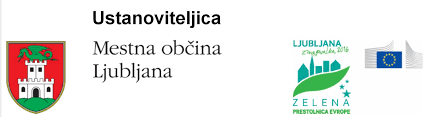 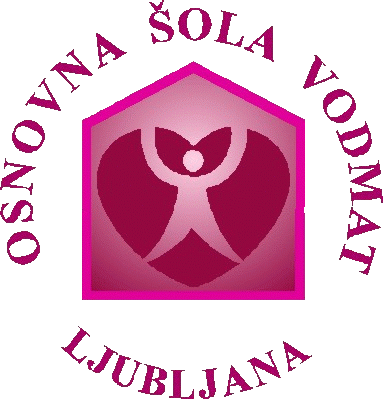 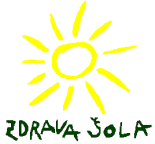 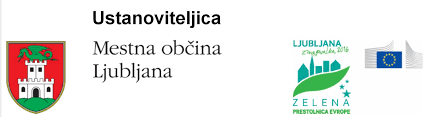 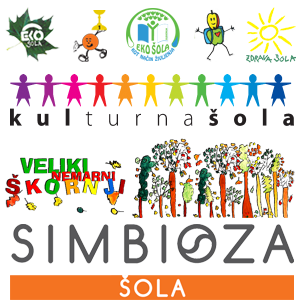 INFORMATIVNI DNEVI 2023Letošnji informativni dnevi bodo po dveh letih ponovno potekali v živo. Informativni dan bo v petek, 17. in soboto, 18. februarja 2023. Za devetošolce takrat ni pouka.Večina šol bo pripravila svoje predstavitve v petek ob 9. uri dopoldan in ob 15. uri popoldan ter v soboto, ob 9. uri dopoldan.Nekatere šole so se odločile za predstavitve ob drugih terminih. Posebnosti za osrednjeslovensko regijo so le v petek (v soboto imajo vse šole predstavitev ob 9.00): Gimnazija Šiška – 9.00 športna, 10.30 splošna, 12.00 nogometni odd., 15.00 vsi oddelkiSŠFKZ – 9.00 farmacija, 11.00 kozmetika in laboratorij, 13.00 zobotehnik; popoldan 15.30 za vse programe hkratiSVŠGUGL – predšolska na Kardeljeva ploščad 16, ostali programi na Kardeljeva ploščad 28a.Dekliški nogometni oddelek: petek, 17. 2. 2023 ŠC PET ob 10.30, Gimnazija Šiška ob 12.00Predstavitve šol bodo obsegale predstavitev programa, na voljo pa je tudi sprehod po šoli, predstavitve posameznih predmetov, projektov, delavnic, ter klepet z učitelji in dijaki. Dan si načrtujte tako, da si boste ogledali čim več in zbrali kar se da veliko vtisov. Vedeti je potrebno, da je informativni dan marketing šole, zato se prikažejo v najboljši luči. Realne informacije pridobite neposredno od udeležencev.Dobro je pridobiti vtis o šoli, kako šola izgleda, kako diši, kje se da družiti s sošolci, se učiti, počivati … Kakšen vtis dajejo dijaki te šole, profesorji …Predhodno si pripravite vprašanja, kaj vas zanima in če pri predstavitvi ne boste dobili vseh odgovorov, vprašajte. 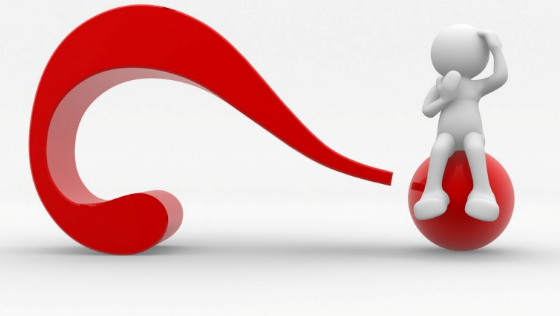 Dobro je dobiti odgovore na naslednja vprašanja:Kakšni so pogoji za vpis? Če je potreben preizkus, kako poteka? Kakšne so moje obveznosti?Kdaj se začne in kdaj se konča pouk?Ali je pouk deljen (dopoldan, popoldan)?Ali pouk poteka le na eni lokaciji?Ali je na šoli garderoba (obvezno preobuvanje, možnost omarice za npr. športno opremo, gradiva …)?Ali ima šola telovadnico – če ne, kako in kje poteka športna vzgoja?Kako je s prehrano v šoli (topla/hladna malica, v prostorih šole/izven, možnost izbire menija …)?Kakšne so izvenšolske dejavnosti, obvezne izbirne vsebine, ekskurzije, tabori, krožki ter cenovni okvir?Kako je z opravljanjem prakse (v šoli/pri delodajalcu, kje najdeš delodajalca za prakso, na kaj moraš biti pri tem pozoren …)?Kateri tuji jeziki so na izbiro?Kateri so možni maturitetni predmeti?Ali šola izvaja 5. predmet pri poklicni maturi?Kakšne so možnosti zaposlitve oziroma nadaljevanja šolanja po končanem programu?Kateri dijaški statusi so na voljo (športnik, kulturnik, vozač …)? Kakšne so obveznosti in ugodnosti tega statusa?Koliko praktičnih izkušenj bom pridobil?Koliko je možnosti, da nadaljujem s treningi oziroma še naprej počnem stvari, ki jih rad počnem?Katere projekte izvajajo? Kakšni so dosežki dijakov?Kakšen je osip, omejitev vpisa?Kako so dijaki doživljali prehod na srednjo šolo? Kaj je bilo najtežje? Kaj priporočajo, da bo prehod lažji?Vas zanima še kaj?Po informativnem dnevu, si zapiši vtise, pluse in minuse. Kaj te je navdušilo, kaj te je motilo? Kakšne občutke imaš o določeni šoli, programu? To ti bo pomagalo, da se lažje odločiš, kam se vpisati.